AUTORISATIONS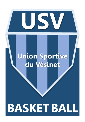 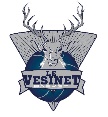 UNION SPORTIVE DU VESINET – Section Basket                                 www.vesinet-basket.fr – email : inscriptionsusv78@gmail.com  ……………………………………      llicencié à l’association de basket de l’UNION SPORTIVE du VESINET Autorisations de Transport et de soins  Autorise l’association à faire transporter mon enfant par tous les moyens mis à la disposition  de l’association (dirigeants, éducateur sportif, parent bénévole….). En cas d’accident, la  responsabilité de l’association sera totalement dégagée. Autorise les dirigeants de l’association  à prendre toutes les dispositions sur le plan médical et faire prodiguer les soins nécessaires à mon enfant en cas d’accident, y compris l’admission dans tous les établissements hospitaliers ou similaires.	Les parents seront contactés sur les numéros de portables indiqués sur la fiche d’inscription. Autres  Autorise l’association à diffuser mes coordonnées aux autres licenciés de l’équipe (organisation des déplacements extérieurs, …….) Autorise l’association, à l’occasion de ses activités sportives : À  la prise de photographies, de vidéos et autres supports représentant le membre de l’association.(Photos d’équipe, calendrier….) A  la diffusion et la publication des photographies, des vidéos et des autres supports  représentant le membre de l’association (photos d’équipe, calendrier…)Ces autorisations sont données pour la durée de la saison sportive en cours. Les parents doivent s’assurer de la présence de l’entraîneur avant de laisser leurs enfantspénétrer dans les installations sportivesFait à………………………… le………………………..Signature obligatoire précédée de la mention manuscrite « lu et approuve’